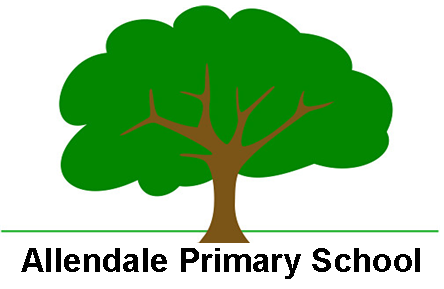 Enabling and Adapting the Writing CurriculumAt Allendale Primary School we are able to support SEND and less experienced learners in the writing curriculum on a personalised approach that can include:Scaffolding of written tasksAdult scribing Ergonomic writing equipmentConsideration of seating position - especially for left handed childrenColoured / lined guidesUse of technologySpelling grouping and supportOpportunities to hear, say, read and spell phonemesRevise, teach, practise, apply approachOpportunities for writing for different contextsSegmenting and blending modelled through everyday routinesSegmenting and blending modelled throughout the curriculumDisplays and personal phoneme chartsUse of concrete resources – magnetic letters, word building gamesApplication of sound buttons in texts across curriculum areasFocus on oracy - well managed background environmental noiseVisual prompts and organisersOpportunities for repetition and over learningModelled ‘thinking out loud’ to scaffold thought processesAdult support and scaffolding to further break down tasks and learning into smaller stepsSentence stemsPersonalised vocab / spelling mats